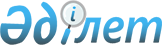 О признании утратившими силу некоторых постановлений акимата Акмолинской областиПостановление акимата Акмолинской области от 24 июня 2020 года № А-7/333. Зарегистрировано Департаментом юстиции Акмолинской области 25 июня 2020 года № 7914
      В соответствии с Законом Республики Казахстан от 6 апреля 2016 года "О правовых актах", акимат Акмолинской области ПОСТАНОВЛЯЕТ:
      1. Признать утратившими силу некоторые постановления акимата Акмолинской области согласно приложению к настоящему постановлению.
      2. Настоящее постановление вступает в силу со дня государственной регистрации в Департаменте юстиции Акмолинской области и вводится в действие со дня официального опубликования. Перечень признанных утратившими силу, некоторых постановлений акимата Акмолинской области
      1. Постановление акимата Акмолинской области "Об утверждении регламентов государственных услуг в сфере туризма" от 10 августа 2015 года № А-8/384 (зарегистрировано в Реестре государственной регистрации нормативных правовых актов № 4979, опубликовано 28 сентября 2015 года в информационно-правовой системе "Әділет").
      2. Постановление акимата Акмолинской области "Об утверждении регламента государственной услуги "Выписка из государственного реестра туристских маршрутов и троп" от 12 апреля 2016 года № А-5/162 (зарегистрировано в Реестре государственной регистрации нормативных правовых актов № 5352, опубликовано 20 мая 2016 года в информационно-правовой системе "Әділет").
      3. Постановление акимата Акмолинской области "О внесении изменений в постановление акимата Акмолинской области от 10 августа 2015 года № А-8/384 "Об утверждении регламентов государственных услуг в сфере туризма" от 15 апреля 2016 года № А-5/166 (зарегистрировано в Реестре государственной регистрации нормативных правовых актов № 5367, опубликовано 3 июня 2016 года в информационно-правовой системе "Әділет").
      4. Постановление акимата Акмолинской области "О внесении изменений в некоторые постановления акимата Акмолинской области" от 18 мая 2018 года № А-5/225 (зарегистрировано в Реестре государственной регистрации нормативных правовых актов № 6670, опубликовано 23 июня 2018 года в Эталонном контрольном банке нормативных правовых актов Республики Казахстан в электронном виде).
      5. Постановление акимата Акмолинской области "О внесении изменения в постановление акимата Акмолинской области от 10 августа 2015 года № А-8/384 "Об утверждении регламентов государственных услуг в сфере туризма" от 5 ноября 2019 года № А-11/531 (зарегистрировано в Реестре государственной регистрации нормативных правовых актов № 7488, опубликовано 18 ноября 2019 года в Эталонном контрольном банке нормативных правовых актов Республики Казахстан в электронном виде).
					© 2012. РГП на ПХВ «Институт законодательства и правовой информации Республики Казахстан» Министерства юстиции Республики Казахстан
				
      Аким Акмолинской области

Е.Маржикпаев
Приложение
к постановлению акимата
Акмолинской области
от 24 июня 2020 года
№ А-7/333